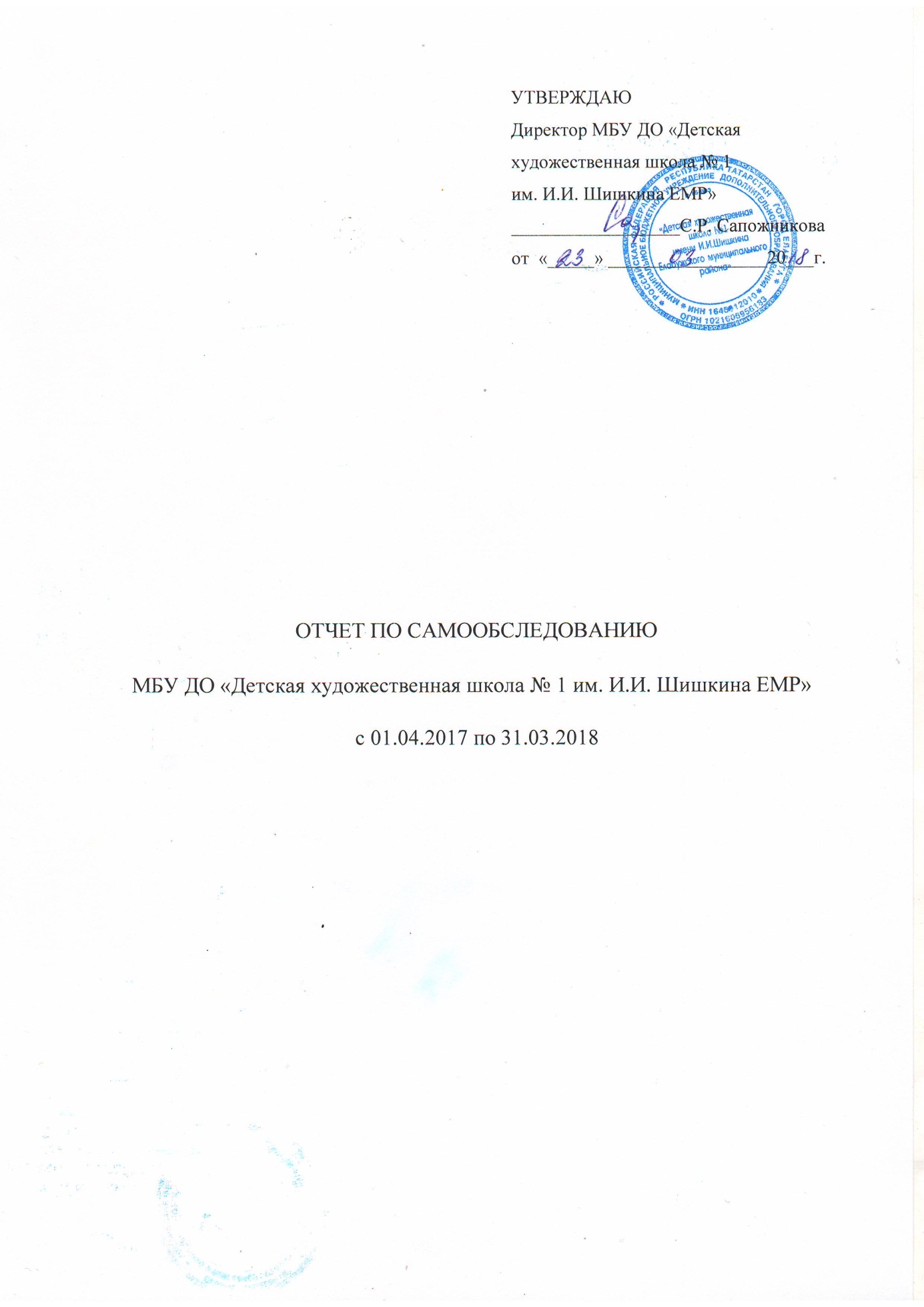 Содержание1. Общие сведения об учреждении2. Сведения о режиме работы учреждения3. Образовательные программы, реализуемые в учреждении4. Кадровое обеспечение образовательного учреждения5. Контингент обучающихся6. Показатели деятельности учреждения, подлежащие самоанализу 7. Конкурсы, в которых учащиеся и преподаватели учреждения приняли участие в течение 2016 года8.  Выставочная деятельность учреждения за отчетный период9. Работа библиотеки10. Материально-техническая база 11. Общие выводы о состоянии учебно-воспитательного процесса за отчетный период.12. План работы на следующий отчетный период.1.      Общие сведения об учреждении1.1. Наименование образовательного учреждения в соответствии с уставом (полное) Муниципальное бюджетное учреждение дополнительного образования «Детская художественная школа № 1 имени И.И. Шишкина Елабужского муниципального района».1.2.Адрес (полный) 423600, Республика Татарстан, г. Елабуга, ул.Казанская, 11.3. Общая площадь 1506,4 м2, площадь учебных помещений 930,7  м2.1.4. Телефон/телефакс тел./факс: 8(85557)7-03-57, адрес сайта http://edu.tatar.ru/elabuga/org5879,  e-mail: dshi1.elb@tatar.ru, dhsh-1@yandex.ru1.5. Регистрация устава № 447 от 21 апреля 20141.6. Лицензия на осуществление образовательной деятельности; регистрационный №5738 от 04 сентября 2014 г., серия 16 Л 01 № 00015152. Сведения о режиме работы учреждения2.1. Продолжительность учебного года  34 недели. 2.2. Летняя учебная практика 2 недели.2.3. Продолжительность каникул 16 недель.2.4. Продолжительность учебной недели 6 дней.2.5. Количество смен в школе 2.2.6. Продолжительность урока не более 45 минут.3. Образовательные программы, реализуемые в учреждении- Дополнительная общеразвивающая программа «Изобразительное искусство»,  срок освоения 4(5) лет;- Дополнительная общеразвивающая программа «Раннее эстетическое развитие»,  срок освоения 2 года;- Дополнительная предпрофессиональная программа в области изобразительного искусства «Живопись».4. Кадровое обеспечение образовательного учреждения4.1.Штатная численность сотрудников 13 преподавателей.4.2.Руководитель учреждения – Сапожникова София Рифкатовна, педагогический стаж 28 лет, в  должности директора  – 9 лет.4.3.Кадровый состав по образованию и квалификации4.4. Кадровый состав по стажу и по возрасту 5. Контингент обучающихся5.1. В 2017 году школу окончили 62 обучающихся и показали следующие результаты: число учащихся окончивших школу без троек составило 80,6 % от общего числа выпускников.5.2. Число поступивших в СУЗы и ВУЗы по профилю в 2017 году:  6. Показатели деятельности учреждения, подлежащие самоанализу 7. Конкурсы, в которых учащиеся и преподаватели учреждения приняли участие в течение 2017 года:8.  Выставочная деятельность учреждения за отчетный период9. Работа библиотеки9.1. Работа с читателями9.2. Информационно-библиографическая работаСправочно-библиографическая и информационная работа9.4. Участие в организации мероприятий к памятным датам10. Материально-техническая база Здание в хорошем состоянии, однако, необходим косметический ремонт фасада здания и помещений внутри. Мелкий текущий ремонт (покраска панелей, мольбертов, ремонт мебели) коллектив школы производит собственными силами. Учреждение арендует помещения:1 кабинета в СОШ №10 и 1 кабинет СДК Танайка.Учреждение имеет следующие помещения: приемная, кабинет директора, зам. директора, завхоза, натурный фонд, методический фонд, библиотека, 12 мастерских, 2 лаборантских, 1 комната обжига.Общая площадь составляет 1506,4 кв. м., площадь учебных помещений – 930,7 кв.м.Помещения соответствуют санитарным нормам. Перечень технических средств обучения, находящихся на балансе МБУ ДО «ДХШ №1 им. И.И. Шишкина ЕМР» За истекший отчетный период Учреждение приобрело из внебюджетных средств:  _-_ (через гос. закупку по котировкам).Ежеквартально школа приобретала  по мере необходимости: хоз. и канц. товары, а также средства индивидуальной защиты (перчатки, халаты,  и пр.).Производилась подписка на газеты и журналы профильного направления. Периодически накапливается натюрмортный фонд.  Учреждение располагает большим ассортиментом учебных гипсовых отливок, муляжей, драпировок, а так же  керамических, стеклянных и металлических изделий (предметов быта). Учреждение оплачивает (по договору) обслуживание пожарной сигнализации и тревожной кнопки. Проводится обучение пожарной безопасности. 11. Общие выводы о состоянии учебно-воспитательного процесса за отчетный период.         При оценке организации образовательного процесса учитывалось наличие аналитических материалов о результатах деятельности Учреждения:Образовательная деятельность направлена на развитие мотивации личности к познанию и творчеству.Учитываются запросы обучающихся, потребности семьи, национально-культурные традиции.Организуются и проводятся культурно-воспитательные мероприятия с обучающимися.Санитарные и гигиенические нормы образовательного учреждения выполняются, уровень обеспечения охраны здоровья обучающихся и работников соответствует установленным требованиям.Регулярно в соответствии с положениями проводятся заседания педагогического и методического совета, а так же  собрание трудового коллектива.Учреждение располагает квалифицированными профессиональными кадрами, обеспечивающими подготовку по всем направлениям образовательных программ, в соответствии с установленными требованиями.Учреждение обеспечивает обучающихся методическими пособиями, необходимыми для осуществления образовательного процесса, по всем направлениям представленных образовательных программ. Учебные кабинеты оборудованы мольбертами для рисования, станками для лепки, столами, стульями и осветительными приборами. В Учреждении имеется натурный фонд, включающий в себя гипсовые модели, различные предметы быта и драпировки для постановок. 12. План работы на следующий отчетный периодСоздание максимально благоприятных условий  для интеллектуального, творческого развития детей.Комплексный подход к преподаванию художественных дисциплин на основе взаимодействия различных видов искусств.Использование творческого наследия И.И. Шишкина в работе с обучающимися.Продолжить работу на ориентированное выявление перспективных в плане дальнейшего профессионального обучения обучающихся и их качественной подготовки к поступлению в высшие и средние специальные художественные учебные заведения.Использование на занятиях дифференциации на основе индивидуальных особенностей детей.Расширение возможностей для участия во всероссийских и международных конкурсах, выставках и олимпиадах.Распространение педагогического опыта в форме публикаций.Штатныепрепо-давателиОбразованиеОбразованиеОбразованиеКвалификационная категорияКвалификационная категорияКвалификационная категорияКвалификационная категорияШтатныепрепо-давателисреднее специи-альное(%)высшее(%)Неполн/ высшее (%)II квал.катег.(%)I квал.катег.(%)Высшая(%)Безкатегории(%)131(8%)12(92%)-1 (8%)5 (38%)7 (54%)-Педагогический стажПедагогический стажПедагогический стажПедагогический стажПедагогический стажВозрастВозрастВозрастВозрастдо 3 лет(%)до 6лет(%)до 10 лет(%)до 25лет(%)более25 лет(%)до  25 лет(%)25 - 35 лет(%)35 - 55(60  муж.)(%)Пенси-онеры-2(15%)1 (8%)7 (54%)3(23%)-5(38%)8(62%)2(15%)№Ф.И.О. выпускникаКласс преподавателя, специальностьССУЗ, ВУЗ, отделение, факультетГод поступленияГод выпуска из ДХШ1Калашникова ДарьяАрхипова С.Г.,  изобразительное искусствоКГАСУ, факультет градостроительства201720142Оливанова ПолинаАрхипова С.Г.,  изобразительное искусствоКХУ им. Фешина, отделение живописи201720143Мингалимова Лиана Власова Н.В.,  изобразительное искусствоКазанский колледж строительства, архитектуры и городского хозяйства201720164Колпакова ПолинаСамойлова Л.С., изобразительное искусствоЕлабужский колледж культуры и искусства, специальность: дизайн201720165Сергеева МарияСамойлова Л.С., изобразительное искусствоЕлабужский колледж культуры и искусства, специальность: дизайн201720166Согорина ЕкатеринаСамойлова Л.С., изобразительное искусствоЕлабужский колледж культуры и искусства, специальность: дизайн201720167Шарыгин КириллЧеганов А.В., изобразительное искусствоИРКУТСКИЙ НАЦИОНАЛЬНЫЙ ИССЛЕДОВАТЕЛЬСКИЙ ТЕХНИЧЕСКИЙ УНИВЕРСИТЕТ Институт архитектуры и строительства20172014 №п/пПоказателиЕдиница измеренияданные1.Образовательная деятельность1.1Общая численность обучающихся, в том числе:обучающийся3221.1.1обучающиеся подготовительных классов (8 – 10 лет)обучающийся281.1.2Обучающиеся 1 класс (10-11 лет)обучающийся751.1.3Обучающиеся 2 класс (12-13 лет)обучающийся1121.1.4Обучающиеся 3 класс (13-14 лет)обучающийся621.1.5Обучающиеся 4 класс (14-15 лет)обучающийся451.2Численность/удельный вес численности обучающихся по образовательным программам для детей с особыми потребностями в образовании, в общей численности учащихся, в том числе:обучающийся/%11/3,41.2.1Учащиеся с ограниченными возможностями здоровьяобучающийся/%6/1,81.2.2Дети - сироты, дети, оставшиеся без попечения родителейобучающийся/%2/0,61.2.3Дети – мигрантыобучающийся/%-1.2.4Дети, попавшие в трудную жизненную ситуациюобучающийся/%-1.3Численность/удельный вес численности обучающихся, принявших участие в мероприятиях различного уровня (выставки, конкурсы, фестивали, конференции), в общей численности учащихся, в том числе:обучающийся/%322/1001.3.1На муниципальном уровнеобучающийся/%322/1001.3.2На республиканском уровнеобучающийся/%322/1001.3.3На федеральном и международном уровнеобучающийся/%322/100 1.4Численность/удельный вес численности обучающихся – победителей и призёров мероприятий (конкурсы, соревнования, фестивали, конференции), в общей численности учащихся, в том числе:обучающийся/%94/29,11.4.1На муниципальном уровнеобучающийся/%29/91.4.2На республиканском уровнеобучающийся/%30/9,31.4.3На федеральном и международном уровнеобучающийся/%35/10,81.5.Количество публикаций, подготовленных педагогическими работниками образовательной организацииединиц92.Инфраструктура2.1Количество компьютеров в расчёте на одного учащегосяединиц-2.2Количество помещений для осуществления образовательной деятельности, в том числе:единиц152.2.1Мастерскаяединиц122.2.2Лаборантскаяединиц22.2.3Комната обжига единиц12.3Количество помещений для организации досуговой деятельности обучающихся, в том числе:единиц12.3.1Актовый залединиц-2.3.2Выставочный залединиц12.4Наличие читального зала библиотеки, в том числе:да/нетда2.4.1С обеспечением возможности работы на стационарных компьютерах или использования переносных компьютеровда/нетнет2.4.2С медиатекойда/нетнет2.4.3Оснащённого средствами сканирования и распознавания текстовда/нетнет2.4.4С выходом в Интернет с компьютеров, расположенных в помещении библиотекида/нетнет2.4.5С контролируемой распечаткой бумажных материаловда/нетнет2.5Численность/удельный вес численности обучающихся, которым обеспечена возможность пользоваться широкополосным Интернетом (не менее 2 Мб/с), в общей численности учащихсячеловек/%-№НазваниеДата проведенияКол-во участ-овПреподавательПобедителиСтепень1I Муниципальный творческий конкурс «Символ нового года – 2017» (г. Елабуга) 28.12.2016220Архипова С.Г. (47)Полтанова ЮляДиплом 2 степени1I Муниципальный творческий конкурс «Символ нового года – 2017» (г. Елабуга) 28.12.2016220Архипова С.Г. (47)Нуриева Д.Диплом 1 степени1I Муниципальный творческий конкурс «Символ нового года – 2017» (г. Елабуга) 28.12.2016220Архипова С.Г. (47)Татьянина КсенияДиплом 2 степени1I Муниципальный творческий конкурс «Символ нового года – 2017» (г. Елабуга) 28.12.2016220Власова Н.В. (19)Болотова УльянаДиплом 1 степени1I Муниципальный творческий конкурс «Символ нового года – 2017» (г. Елабуга) 28.12.2016220Мочалова Т.И. (14)Гайнутдинова ДианаДиплом 2 степени1I Муниципальный творческий конкурс «Символ нового года – 2017» (г. Елабуга) 28.12.2016220Парамонова Е.Н. (12)Анфисова Ирина Диплом 2 степени1I Муниципальный творческий конкурс «Символ нового года – 2017» (г. Елабуга) 28.12.2016220Резвякова В.Г. (18)Маматова Я.Диплом 1 степени1I Муниципальный творческий конкурс «Символ нового года – 2017» (г. Елабуга) 28.12.2016220Резвякова В.Г. (18)Гусева Яна Диплом 2 степени1I Муниципальный творческий конкурс «Символ нового года – 2017» (г. Елабуга) 28.12.2016220Самойлова Л.С. (9)Чапаев КириллДиплом 1 степени1I Муниципальный творческий конкурс «Символ нового года – 2017» (г. Елабуга) 28.12.2016220Самойлова Л.С. (9)Габдулбарова АлинаДиплом 2 степени1I Муниципальный творческий конкурс «Символ нового года – 2017» (г. Елабуга) 28.12.2016220Сапожникова С.Р. (6)1I Муниципальный творческий конкурс «Символ нового года – 2017» (г. Елабуга) 28.12.2016220Трофимова Е.В. (17)Васильев Александр Диплом 1 степени1I Муниципальный творческий конкурс «Символ нового года – 2017» (г. Елабуга) 28.12.2016220Чеганов А.В. (32)Тимофеева В.Диплом 2 степени1I Муниципальный творческий конкурс «Символ нового года – 2017» (г. Елабуга) 28.12.2016220Чеганов А.В. (32)Дерягина ВладаДиплом 3 степени1I Муниципальный творческий конкурс «Символ нового года – 2017» (г. Елабуга) 28.12.2016220Чеганов А.В. (32)Созонова ВарвараДиплом 1 степени1I Муниципальный творческий конкурс «Символ нового года – 2017» (г. Елабуга) 28.12.2016220Чеганов А.В. (32)Маирова ВикаДиплом 2 степени1I Муниципальный творческий конкурс «Символ нового года – 2017» (г. Елабуга) 28.12.2016220Черемухина Т.В. (46)Петров КириллДиплом 3 степени1I Муниципальный творческий конкурс «Символ нового года – 2017» (г. Елабуга) 28.12.2016220Черемухина Т.В. (46)Мельникова ВикторияДиплом 2 степени1I Муниципальный творческий конкурс «Символ нового года – 2017» (г. Елабуга) 28.12.2016220Черемухина Т.В. (46)Филипова Алина  Диплом 3 степени2III Республиканский конкурс «Новогодняя сказка» (г. Казань) 28.12.20164Парамонова Е.Н.Анфисова ИринаДиплом 1 степени муниципального этапа2III Республиканский конкурс «Новогодняя сказка» (г. Казань) 28.12.20164Парамонова Е.Н.Зиятдинова АлияДиплом 1 степени муниципального этапа Диплом за 3 место республиканского этапа2III Республиканский конкурс «Новогодняя сказка» (г. Казань) 28.12.20164Самойлова Л.С.Волкова ЕкатеринаДиплом 2 степени  муниципального этапаГрамота за творческий подход республиканского этапа2III Республиканский конкурс «Новогодняя сказка» (г. Казань) 28.12.20164Чеганов А.В.Понамарева Анастасия3Республиканский конкурс детского художественного творчества для учащихся детских художественных школ и школ искусств «Зимняя палитра» (г. Казань)09.01.20171Парамонова Е.Н.Хайсарова Хаят 412 Республиканский конкурс «Далкыннар» посвященный 70-летию со дня рождения татарского писателя Разиля Валеева (г. Казань)30.01.201725Власова Н.В. (6)Золотухина ВалерияДиплом за 2 место412 Республиканский конкурс «Далкыннар» посвященный 70-летию со дня рождения татарского писателя Разиля Валеева (г. Казань)30.01.201725Парамонова Е.Н. (5)Самойлова Л.С. (9)Резвякова В.Г. (5)545-й Международная выставка художественных произведений детей Лидице 2017 (Чешская республика, г. Лидице)30.01.201730Архипова С. Г (5)Власова Н.В. (11)Мочалова Т.И. (6)Парамонова Е.Н. (4)Резвякова В.Г. (1)Черемухина Т.В. (3)6Всероссийская добровольная акция «Не ходи по тонкому льду»30.01.201711Артамонова А.Г.Архипова С.Г. Барышникова А.В.Власова Н.В.Мочалова Т.И. Парамонова Е.Н. Резвякова В.Г. Самойлова Л.С. Трофимова Е.В. Черемухина Т.В. Чеганов А.В. 7«Между черным и белым…» II Международная Биеннале графики малых форм «Эльфы, феи и волшебницы – хорошие гномики» (Польша, г. Рыбник)03.02.201724Архипова С.Г. (6)Дарья ВьюковаDYPLOM7«Между черным и белым…» II Международная Биеннале графики малых форм «Эльфы, феи и волшебницы – хорошие гномики» (Польша, г. Рыбник)03.02.201724Самойлова Л.С. (8)Потапова ТатьянаDYPLOM7«Между черным и белым…» II Международная Биеннале графики малых форм «Эльфы, феи и волшебницы – хорошие гномики» (Польша, г. Рыбник)03.02.201724Парамонова Е.Н. (6)Анфисова ИринаDYPLOM7«Между черным и белым…» II Международная Биеннале графики малых форм «Эльфы, феи и волшебницы – хорошие гномики» (Польша, г. Рыбник)03.02.201724Трофимова Е.В. (4)8ХХ республиканский фестиваль детского творчества «Страна поющего соловья» (г. Лениногорск) 7-8.02.
20172Резвякова В.Г.Мокшина Ксения Диплом лауреата 1 степени в номинации «Художественное творчество»8ХХ республиканский фестиваль детского творчества «Страна поющего соловья» (г. Лениногорск) 7-8.02.
20172Самойлова Л.С.Пахомова АминаДиплом в номинации «Художественное творчество»9Международный творческий конкурс рисунков, макетов, проектов, поделок «День рождения Чебурашки» (г. Набережные челны)09.02.20172Парамонова А.Н.Парамонова А.Н.Диплом призера за 3 место в номинации «Без друзей меня чуть-чуть, а с друзьями много»9Международный творческий конкурс рисунков, макетов, проектов, поделок «День рождения Чебурашки» (г. Набережные челны)09.02.20172Парамонова Е.Н.Парамонова Е.Н.Диплом призера за 3 место в номинации «Без друзей меня чуть-чуть, а с друзьями много»10Муниципальный конкурс «Педагог дополнительного образования – 2017» (г. Елабуга)28.02.20171Парамонова Е.Н.Парамонова Е.Н.1 место 11Всероссийский конкурс рукописной миниатюрной книги на тему «Исторические повести и стихотворения» А.К.Толстого«Мое любимое стихотворение С.Я.Маршака» (г. Москва)14.03.20173Парамонова Е.Н. (3)Файзрахманова ЛуизаДиплом11Всероссийский конкурс рукописной миниатюрной книги на тему «Исторические повести и стихотворения» А.К.Толстого«Мое любимое стихотворение С.Я.Маршака» (г. Москва)14.03.20173Парамонова Е.Н. (3)Иванова АнастасияДиплом12VIII Международный конкурс творческих работ «Сѳйкемле Шүрәле» - «Обаятельный Шурале» (г. Казань)24.03.201732Парамонова Е.Н. (8)Шабалина Владленапройден отборочный тур12VIII Международный конкурс творческих работ «Сѳйкемле Шүрәле» - «Обаятельный Шурале» (г. Казань)24.03.201732Черемухина Т.В. (6)Филипова Алиса пройден отборочный тур12VIII Международный конкурс творческих работ «Сѳйкемле Шүрәле» - «Обаятельный Шурале» (г. Казань)24.03.201732Самойлова Л.С. (5)12VIII Международный конкурс творческих работ «Сѳйкемле Шүрәле» - «Обаятельный Шурале» (г. Казань)24.03.201732Архипова С.Г. (13)Макарова МиланаЛауреат I степени12VIII Международный конкурс творческих работ «Сѳйкемле Шүрәле» - «Обаятельный Шурале» (г. Казань)24.03.201732Архипова С.Г. (13)Зинатуллина ДиляраЛауреат III степени12VIII Международный конкурс творческих работ «Сѳйкемле Шүрәле» - «Обаятельный Шурале» (г. Казань)24.03.201732Архипова С.Г. (13)Вьюкова Дарьяпройден отборочный тур12VIII Международный конкурс творческих работ «Сѳйкемле Шүрәле» - «Обаятельный Шурале» (г. Казань)24.03.201732Архипова С.Г. (13)Малахов АлексейЛауреат II степени13Республиканская олимпиада школьников по изобразительному искусству (г. Н. Челны, НГПУ)24.03.20176Власова Н.В (4)Сарсадских АнастасияДиплом 1 степени в номинации Живопись13Республиканская олимпиада школьников по изобразительному искусству (г. Н. Челны, НГПУ)24.03.20176Архипова С.Г. (1)Самойлова Л.С. (3)Резвякова В.Г. (4)14Республиканский конкурс рисунков и фоторабот о древнем городе Болгар и Острове-граде Свияжск (г. Казань)муниципальный отборочный тур 27.03.20173Власова Н.В.Загидулина Полина Диплом 1 степени мун-го этапа14Республиканский конкурс рисунков и фоторабот о древнем городе Болгар и Острове-граде Свияжск (г. Казань)муниципальный отборочный тур 27.03.20173Мочалова Т.И.Мурина Арина Диплом 1 степени мун-го этапа14Республиканский конкурс рисунков и фоторабот о древнем городе Болгар и Острове-граде Свияжск (г. Казань)муниципальный отборочный тур 27.03.20173Мочалова Т.И.Горелик Софья Диплом 2 степени мун-го этапа15I Региональный конкурс-фестиваль детского исполнительства по рисунку «Академическая линия» среди учащихся учебных заведений искусств (ДХШ №1, г. Н. Челны)27.03.20176Резвякова В.Г. (4)Чеганов А.В. (2)Сертификаты участников16Международный конкурс детских рисунков «Евразия глазами детей» посвященный сохранению культурного наследия городов Евразии, в рамках Международной конференции городов всемирного наследия Евразии «Наследие, дети и туризм» под эгидой ЮНЕСКО (г. Казань)31.03.201761Архипова С.Г. (9)Власова Н.В. (3)Мочалова Т.И. (5)Парамонова Е.Н. (2)Резвягова В.Г. (1)Самойлова Л.С. (6)Трофимова Е.В. (14)Черемухина Т.В. (5)Чеганов А.В. (16)17I Муниципальный конкурс графической иллюстрации «Колокол Бухенвальда» среди обучающихся учебных заведений искусств, посвященный 72-летию Победы в Великой Отечественной войне01.04.201733Архипова С.Г. (15)Власова Н.В. (2)Парамонова Е.Н. (1)Резвякова В.Г. (2)Сапожникова С.Р. (4)Трофимова Е.В. (9)18XIII Международный конкурс «Пушкин глазами детей», посвященный 218-й годовщине со дня рождения поэта (пос. Большие Вяземы, Музей-заповедник А. С. Пушкина)04.04.201741Архипова С.Г. (2)Власова Н.В. (2)Мочалова Т.И. (11)Парамонова Е.Н. (7)Резвякова В.Г. (14)Сапожникова С.Р. (3)Трофимова Е.В. (1)Чеганов А.В. (1)19XIII Республиканский конкурс юного художника «Я рисую как Шишкин» на тему «Как прекрасен этот мир», посвященный 185-летию со дня рождения И.И. Шишкина (ЕГМЗ)01.04.2017143Архипова С. Г (17)Агзамова АзалияГран-при 19XIII Республиканский конкурс юного художника «Я рисую как Шишкин» на тему «Как прекрасен этот мир», посвященный 185-летию со дня рождения И.И. Шишкина (ЕГМЗ)01.04.2017143Власова Н.В. (27)Гильванова Замира Диплом за 3 место 19XIII Республиканский конкурс юного художника «Я рисую как Шишкин» на тему «Как прекрасен этот мир», посвященный 185-летию со дня рождения И.И. Шишкина (ЕГМЗ)01.04.2017143Власова Н.В. (27)Нигамаев АнварСпециальный диплом от музея-заповедника19XIII Республиканский конкурс юного художника «Я рисую как Шишкин» на тему «Как прекрасен этот мир», посвященный 185-летию со дня рождения И.И. Шишкина (ЕГМЗ)01.04.2017143Мочалова Т.И. (18)Артамонова КсенияДиплом за 1 место19XIII Республиканский конкурс юного художника «Я рисую как Шишкин» на тему «Как прекрасен этот мир», посвященный 185-летию со дня рождения И.И. Шишкина (ЕГМЗ)01.04.2017143Парамонова Е.Н. (8)Носырева Елизавета Специальный диплом от музея-заповедника19XIII Республиканский конкурс юного художника «Я рисую как Шишкин» на тему «Как прекрасен этот мир», посвященный 185-летию со дня рождения И.И. Шишкина (ЕГМЗ)01.04.2017143Резвякова В.Г. (14)Гусева Яна Награжден поездкой в Оренбург 19XIII Республиканский конкурс юного художника «Я рисую как Шишкин» на тему «Как прекрасен этот мир», посвященный 185-летию со дня рождения И.И. Шишкина (ЕГМЗ)01.04.2017143Самойлова Л.С. (14)Анастасенко АнастасияСпециальный диплом от музея-заповедника19XIII Республиканский конкурс юного художника «Я рисую как Шишкин» на тему «Как прекрасен этот мир», посвященный 185-летию со дня рождения И.И. Шишкина (ЕГМЗ)01.04.2017143Трофимова Е.В. (25)Дерягина Дарья Диплом за 3 место19XIII Республиканский конкурс юного художника «Я рисую как Шишкин» на тему «Как прекрасен этот мир», посвященный 185-летию со дня рождения И.И. Шишкина (ЕГМЗ)01.04.2017143Трофимова Е.В. (25)Газина Карина Награжден поездкой в Оренбург19XIII Республиканский конкурс юного художника «Я рисую как Шишкин» на тему «Как прекрасен этот мир», посвященный 185-летию со дня рождения И.И. Шишкина (ЕГМЗ)01.04.2017143Трофимова Е.В. (25)Филипова АлинаНагражден поездкой в Оренбург19XIII Республиканский конкурс юного художника «Я рисую как Шишкин» на тему «Как прекрасен этот мир», посвященный 185-летию со дня рождения И.И. Шишкина (ЕГМЗ)01.04.2017143Черемухина Т.В. (2)Чеганов А.В. (18)20Республиканский конкурс детских рисунков «Мы не хотим войны!» (ЕГМЗ)10.04.201730Архипова С. Г (8)Шакирова ДиляраДиплом за 2 место20Республиканский конкурс детских рисунков «Мы не хотим войны!» (ЕГМЗ)10.04.201730Трофимова Е.В. (4)Иванова Дарина Диплом за 1 место 20Республиканский конкурс детских рисунков «Мы не хотим войны!» (ЕГМЗ)10.04.201730Трофимова Е.В. (4)Рафикова ЛилияДиплом за 1 место20Республиканский конкурс детских рисунков «Мы не хотим войны!» (ЕГМЗ)10.04.201730Власова Н.В. (5)Мочалова Т.И. (1)Парамонова Е.Н. (2)Самойлова Л.С. (8)Чеганов А.В. (2)21IX открытый АРТ-фестиваль (г. Н. Челны, ДХШ №2)22.04.20173Мочалова Т.И.22Всероссийский конкурс детского рисунка «Ярче краски вместе с НАСКО»12.04.201710Архипова С.Г. (2)22Всероссийский конкурс детского рисунка «Ярче краски вместе с НАСКО»12.04.201710Власова Н.В. (1)Кайсина КаринаГрамота22Всероссийский конкурс детского рисунка «Ярче краски вместе с НАСКО»12.04.201710Парамонова Е.Н. (1)Маринченко АленаГрамота22Всероссийский конкурс детского рисунка «Ярче краски вместе с НАСКО»12.04.201710Самойлова Л.С. (1)22Всероссийский конкурс детского рисунка «Ярче краски вместе с НАСКО»12.04.201710Трофимова Е.В. (3)Мартынова ДарьяГрамота22Всероссийский конкурс детского рисунка «Ярче краски вместе с НАСКО»12.04.201710Трофимова Е.В. (3)Гумарова ЛандышьГрамота22Всероссийский конкурс детского рисунка «Ярче краски вместе с НАСКО»12.04.201710Чеганов А.В. (2)Сафина ДианаГрамота23Региональный этап Всероссийского детского художественного конкурса плакатов «Мир заповедной природы» в рамках Международной природоохранной акции «Марш парков – 2017»18.04.201748Барышникова А.В. (40)Краснова Полина Диплом 2 степени23Региональный этап Всероссийского детского художественного конкурса плакатов «Мир заповедной природы» в рамках Международной природоохранной акции «Марш парков – 2017»18.04.201748Парамонова Е.Н. (5)23Региональный этап Всероссийского детского художественного конкурса плакатов «Мир заповедной природы» в рамках Международной природоохранной акции «Марш парков – 2017»18.04.201748Самойлова Л.С. (3)Балобанова СветланаДиплом 2 степени24I открытый муниципальный конкурс творческих работ «Война глазами детей»25.04.201734Парамонова Е.Н. (4)Шабалина ВладленаДиплом за 1 место24I открытый муниципальный конкурс творческих работ «Война глазами детей»25.04.201734Трофимова Е.В. (2)Остальцева Тиана Диплом за 1 место24I открытый муниципальный конкурс творческих работ «Война глазами детей»25.04.201734Чеганов А.В. (8)Иванова АнастасияДиплом за 2 место24I открытый муниципальный конкурс творческих работ «Война глазами детей»25.04.201734Архипова С. Г (5)Барышникова А.В. (1)Ркзвякова В.Г. (8)Самойлова Л.С. (2)25Республиканский конкурс детского рисунка «Человек и лошадь» (г. Альметьевск)28.04.201721Власова Н.В. (3)25Республиканский конкурс детского рисунка «Человек и лошадь» (г. Альметьевск)28.04.201721Мочалова Т.И. (14)Ермолаева Аделина 2 место25Республиканский конкурс детского рисунка «Человек и лошадь» (г. Альметьевск)28.04.201721Резвякова В.Г. (2)25Республиканский конкурс детского рисунка «Человек и лошадь» (г. Альметьевск)28.04.201721Трофимова Е.В. (3)Егорова Александра1 место2611 Республиканский конкурс рисунков «Дети рисуют страну» (г. Казань)03.05.201710Архипова С.Г. (2)Барышникова А.В. (2)Резвякова В.Г. (5)Трофимова Е.В. (1)27Международный конкурс станковой композиции среди преподавателей памяти В.В. Федорова (г. Волгоград)03.05.20174Парамонова Е.Н. (2)Сертификат участника27Международный конкурс станковой композиции среди преподавателей памяти В.В. Федорова (г. Волгоград)03.05.20174Трофимова Е.В. (2)Сертификат участника2816-я Международная художественная выставка для детей и молодежи "Together" (Хювинкяа, Финляндия)03.05.201710Власова Н.В. (4)Шамсимухаметов АмирDIPLOMA2816-я Международная художественная выставка для детей и молодежи "Together" (Хювинкяа, Финляндия)03.05.201710Мочалова Т.И. (6)Иксанова ВиталинаDIPLOMA2816-я Международная художественная выставка для детей и молодежи "Together" (Хювинкяа, Финляндия)03.05.201710Мочалова Т.И. (6)Мугинова ЗалинаDIPLOMA29XIII Всероссийский конкурс детского художественного творчества им. А.Э. Тюлькина «Россия – Родина моя»13.05.20177Самойлова Л.С. (7)30Республиканский конкурс рисунков «Герб моего района» (г. Казань)23.05.201712Черемухина Т.В.(12)31Всероссийский художественный конкурс юных художников «Залп «Авроры»» (г. Москва)08.06.20173Парамонова Е.Н.Анфисова ИринаДиплом победителя II место 32Конкурс на соискание Грантов Правительства Республики Татарстан для поддержки лучших работников учреждений культуры, искусства и кинематографииИюль 20172Самойлова Л.С.Власова Н.В.Самойлова Л.С.Грант32Конкурс на соискание Грантов Правительства Республики Татарстан для поддержки лучших работников учреждений культуры, искусства и кинематографииИюль 20172Самойлова Л.С.Власова Н.В.Власова Н.В.Грант 33Республиканский конкурс рисунков среди учащихся школ по темам «Что такое ЗАГС?», Где рождается семья?»12.07.20171Парамонова Е.Н. Лушнова ДарьяДиплом I степени Муниципального этапа республиканского конкурса34VIII Республиканский конкурс детских творческих работ на тему энергосбережения «Солнечный зайчик – 2017»09.20.20176Чеганов А.В.35Всероссийский конкурс юных художников «Рисуем для Дошколят»09.20.2017174Самойлова Л.С. (23)Парамонова Е.Н. (46)Трофимова Е.В. (13)Власова Н.В. (32)Власова Г.В. (17)Черемухина Т.В. (25)Барышникова А.В. (2)Архипова С.Г. (4)Резвякова В.Г. (12)36I межрегиональный пленэр-конкурс «Резиденция Варыкина», посвященный 50-летию города Менделеевска29-30 сентября20173Трофимова Е.В.Автульева Арина Диплом победителя36I межрегиональный пленэр-конкурс «Резиденция Варыкина», посвященный 50-летию города Менделеевска29-30 сентября20173Трофимова Е.В.Гумарова ЛандышДиплом участника36I межрегиональный пленэр-конкурс «Резиденция Варыкина», посвященный 50-летию города Менделеевска29-30 сентября20173Трофимова Е.В.Еремеева КсенияДиплом участника37Всероссийский творческий конкурс рисунков-иллюстраций «Рисуем сказки Паустовского» посвященного 125-лтию со дня рождения писателя (г. Москва)12.10.20175Архипова С.Г.38Региональное мероприятие «Битва дизайнеров» (г. Набережные Челны, КИИД)31.10.20175Резвякова В.Г.Команда «Арт-исты»Диплом победителя в номинации «Лучшая концепция»39Всероссийский конкурс детского изобразительного творчества «Ликующий мир красок - 2017», посвященный Году Экологии в России, на тему «В гармонии с природой» (г. Ярославль) 03.11.201712Архипова С.Г. (2)Барышникова А.В. (3)Власова Н.В. (2)Резвякова В.Г. (1)Трофимова Е.В. (2)Черемухина Т.В. (2)40Второй конкурс детских рисунков «Что такое Греция для меня?» (г. Москва) 15.11.201723Барышникова А.В. (10)Власова Н.В. (5)Парамонова Е.Н. (8)41Всероссийский конкурс детского художественного творчества «Палитра звона» (г. Каргополь) 07.12.201716Архипова С.Г. (5)Мочалова Т.И. (2)Парамонова Е.Н. (1)Самойлова Л.С. (2)Трофимова Е.В. (3)Чеганов А.В. (2)Черемухина Т.В. (1)№п/пНазвание мероприятияДатаМестопроведенияКол-во и география участниковОтветственный1«Насекомые и птицы Татарстана» выставка работ в технике ассамбляж01.04.2017СОШ № 1010 работТрофимова Е.В.2«Пернатые» выставка работ подготовительного класса03.04.2017МБУ ДО «ДХШ №1 им. И.И. Шишкина ЕМР»7 работСалимова А.М.3Персональная выставка Созоновой Варвары 04.04.2017СОШ №1012 работЧеганов А.В.4«Наш Тукай» выставка работ обучающихся, приуроченная ко дню рождения великого татарского писателя 04.04.2017СОШ №108 работТрофимова Е.В.5«В космосе так здорово!» выставка работ подготовительного класса 05.04.2017ГДК12 работРезвякова В.Г.6«Друзья-инопланетяне» выставка работ подготовительного класса 05.04.2017МБУ ДО «ДХШ №1 им. И.И. Шишкина ЕМР»8 работВласова Н.В.7«Куриный переполох» выставка декоративных работ05.04.2017МБУ ДО «ДХШ №1 им. И.И. Шишкина ЕМР»9 работМочалова Т.И.8«Привет, земляне!» выставка декоративных работ06.04.2017МБУ ДО «ДХШ №1 им. И.И. Шишкина ЕМР»13 работМочалова Т.И.9«Терра» выставка декоративных панно06.04.2017МБУ ДО «ДХШ №1 им. И.И. Шишкина ЕМР»5 работАрхипова С.Г.10«Животные Татарстана» выставка работ выполненных на крафтовой бумаге сангиной, углем, сепией и мелом.08.04.2017СОШ №106 работТрофимова Е.В.11«Скульптурный портрет» выставка работ обучающихся10.04.2017МБУ ДО «ДХШ №1 им. И.И. Шишкина ЕМР»10 работЧеремухина Т.В.12«Тайны космоса» выставка работ обучающихся11.04.2017МБУ ДО «ДХШ №1 им. И.И. Шишкина ЕМР»22 работыАрхипова С.Г.13«На просторах Вселенной» выставка работ в детской поликлинике 12.04.2017Детская поликлиника4 работыАрхипова С.Г.14«Пасхальное дерево» выставка декоративных работ 12.04.2017МБУ ДО «ДХШ №1 им. И.И. Шишкина ЕМР»12 работМочалова Т.И.15«Друг человека» выставка работ обучающихся14.04.2017СОШ №106 работТрофимова Е.В.16«Весенние птицы» выставка работ выполненных в «алмазной технике»14.04.2017МБУ ДО «ДХШ №1 им. И.И. Шишкина ЕМР»8 работТрофимова Е.В.17«Юные конструкторы» выставка работ подготовительного класса 18.04.2017МБУ ДО «ДХШ №1 им. И.И. Шишкина ЕМР»10 работСалимова А.М.18«В саду» выставка работ обучающихся подготовительного класса19.04.2017МБУ ДО «ДХШ №1 им. И.И. Шишкина ЕМР»5 работВласова Н.В.19«Птицы нашей местности» выставка работ подготовительного класса 19.04.2017Танаевская СОШ9 работРезвякова В.Г.20«Родные лица Победы» выставка коллажных работ 21.04.2017МБУ ДО «ДХШ №1 им. И.И. Шишкина ЕМР»14 работПарамонова Е.Н.21«Цветы Победы» выставка подготовительного класса 24.04.2017Танаевской СОШРезвякова В.Г.22«Кошки дарят доброту» выставка работ обучающихся24.04.2017Танаевская СОШ8 работРезвякова В.Г.23Выставка работ обучающихся  «Мы за чистый лес!», посвященная году экологии.24.04.2017МБУ ДО «ДХШ №1 им. И.И.Шишкина ЕМР»13 работАрхипова С.Г.24 «Веселая весна» выставка работ обучающихся25.04.2017Танаевская СОШ12 работРезвякова В.Г.25«День Победы в Великой Отечественной войне (1941-1945)» выставка работ обучающихся  27.04.17«Елабужский дом-интернат для престаре-лых и инвалидов»4А, 4Ж классыСамойлова Л.С.26Выставка миниатюрных пластилиновых скульптур на тему: «Весна. Сад. Огород», посвященные Году экологии.02.05.2017МБУ ДО «ДХШ №1 им. И.И.Шишкина ЕМР»8 работАрхипова С.Г.27Выставка работ «Портрет Героя», посвящённая Дню Победы.02.05.2017ГДК12 работАрхипова С.Г.28«Мы помним, мы гордимся» выставка плакатов03.05.2017Танаевская СОШБ2 классРезвякова В.Г.29«На боевом посту» выставка скульптур 04.05.2017МБУ ДО «ДХШ №1 им. И.И. Шишкина ЕМР»12 работЧеремухина Т.В.30«Бессмертный полк» выставка плакатов8.05.2017МБУ ДО «ДХШ №1 им. И.И. Шишкина ЕМР»7 плакатовСапожникова С.Р., Архипова С.Г., Барышникова А.В., Парамонова Е.Н., Чеганов А.В.31Выставка «Георгиевская лента – связь поколений» 8.05.2017МБУ ДО «ДХШ №1 им. И.И. Шишкина ЕМР»11 работТрофимова Е.В.32Выставка работ «Солнечный автопортрет»10.05.2017МБУ ДО «ДХШ №1 им. И.И. Шишкина ЕМР»13 работМочалова Т.И.33«Пословицы и поговорки» выставка работ обучающихся22.05.2017МБУ ДО «ДХШ №1 им. И.И.Шишкина ЕМР»12 работТрофимова Е.В.34«Птицы» выставка работ выпускников по скульптуре 25.05.17МБУ ДО «ДХШ №1 им. И.И.Шишкина ЕМР»11 работЧеремухина Т.В.35«Сказочный лес» выставка работ выпускников по скульптуре25.05.17МБУ ДО «ДХШ №1 им. И.И.Шишкина ЕМР»4А, 4Ж классыЧеремухина Т.В.36«Елабуга архитектурная» выставка работ выпускников по скульптуре, выполненные в технике литья из алебастра (имитация бронзы, патина) 25.05.17МБУ ДО «ДХШ №1 им. И.И.Шишкина ЕМР»4И классЧеганов А.В.37«Птицы певчие» выставка работ выпускников по скульптуре25.05.17МБУ ДО «ДХШ №1 им. И.И.Шишкина ЕМР»4Е классТрофимова Е.В.38«Рельефы-иллюстрации к произведениям К. Чуковского» выставка работ выпускников по скульптуре25.05.17МБУ ДО «ДХШ №1 им. И.И.Шишкина ЕМР»6 работРезвякова В.Г.39Выставка итоговых работ выпускников по рисунку и живописи25.05.17МБУ ДО «ДХШ №1 им. И.И.Шишкина ЕМР»124 работыПарамонова Е.Н.Резвякова В.Г.Самойлова Л.С.Трофимова Е.В.Чеганов А.В.40«Иллюстрации к произведению А.С. Пушкина «Сказка о царе Салтане и сыне его Гвидоне» выставка итоговых работ выпускников по композиции станковой 25.05.17МБУ ДО «ДХШ №1 им. И.И.Шишкина ЕМР»11 работПарамонова Е.Н.41«Авторская книга – раскраска антистресс» выставка итоговых работ выпускников по композиции прикладной25.05.17МБУ ДО «ДХШ №1 им. И.И.Шишкина ЕМР»11 работПарамонова Е.Н.42«Жизнь и творчество Агнии Барто» выставка итоговых работ выпускников по композиции станковой 25.05.17МБУ ДО «ДХШ №1 им. И.И.Шишкина ЕМР»4 А классСамойлова Л.С.,43«Экология» выставка итоговых работ выпускников по композиции станковой 25.05.17МБУ ДО «ДХШ №1 им. И.И.Шишкина ЕМР»4 Ж классРезвякова В.Г.Самойлова Л.С.44«Детские рассказы К. Чуковского» выставка итоговых работ выпускников по композиции станковой 25.05.17МБУ ДО «ДХШ №1 им. И.И.Шишкина ЕМР»4 Е классЧеганов А.В.45«Мифы Древней Греции» выставка итоговых работ выпускников по композиции прикладной, имитирующих витражную роспись25.05.17МБУ ДО «ДХШ №1 им. И.И.Шишкина ЕМР»4Е классЧеганов А.В.46«День семьи, любви и верности» выставка итоговых работ выпускников по композиции станковой 25.05.17МБУ ДО «ДХШ №1 им. И.И.Шишкина ЕМР»4И классТрофимова Е.В.47«Экскурсия по Елабуге» выставка итоговых работ выпускников по композиции прикладной в технике аппликации с ограниченной цветовой гаммой25.05.17МБУ ДО «ДХШ №1 им. И.И.Шишкина ЕМР»4А, 4Ж классыСамойлова Л.С.48«Автопортрет» выставка итоговых работ выпускников по композиции прикладной в технике фетровой аппликации25.05.17МБУ ДО «ДХШ №1 им. И.И.Шишкина ЕМР»4И классТрофимова Е.В.49«Волшебные зонтики» выставка итоговых работ выпускников по композиции прикладной25.05.17МБУ ДО «ДХШ №1 им. И.И.Шишкина ЕМР»6 работРезвякова В.Г.50«Иллюстрации к сказкам А.С. Пушкина», выставка работ посвященная Дню Пушкина А.С.01.06.2017ГДК10 работ Парамонова Е.Н.513-й Всероссийская выставка юных художников и художников-педагогов «Наш Дмитрий Донской»01.06.2017Государственный музее-заповедник А.С. Пушкина «Болдино»10 работ Егорова Е.Н. –  руководитель литобъединения «Угреша» 524-й Всероссийская творческая выставка «Наш Дмитрий Донской»
07.06.2017Московский Доме русского зарубежья имени Александра Солженицына10 работ Егорова Е.Н. –  руководитель литобъединения «Угреша»53«Пленэр» выставка работ обучающихся13.06.2017Филиал детской поликлиники в 4 мк.4 работыРезвякова В.Г.54«Летние зарисовки» выставка работ обучающихся13.06.2017Детская поликлиника 4 работыРезвякова В.Г.555-я Всероссийская творческая выставка "Наш Дмитрий Донской"16.06.2017Нижегородский филиал Государственного музея-заповедника А.С. Пушкина "Болдино"10 работ Егорова Е.Н. –  руководитель литобъединения «Угреша»,директор филиала музея Ирина Тюльнова.56ART-скамейка – творческий проект 26.0610.0724.077.0821.08Александровский паркЖители города ЕлабугаАрхипова С.Г.Барышникова А.В.Власова Н.В.Парамонова Е.Н.Резвякова В.Г.Самойлова Л.С.Трофимова Е.В.Чеганов А.В.Черемухина Т.В.57«День воинской славы» выставка работ обучающихся02.09.2017ГДК10 работ Трофимова Е.В.58«Бабушка рядышком с дедушкой…» выставка работ обучающихся12.09.2017МБУ ДО «ДХШ №1 им. И.И. Шишкина ЕМР»8 работБарышникова А.В.59«Наша Елабуга»Выставка работ обучающихся19.09.2017ГАУСО «Елабужский дом-интернат для престарелых и инвалидов»7 работВласова Н.В.606-я Всероссийская творческая выставка "Наш Дмитрий Донской",21.09.2017Подмосковный интернате для ветеранов войны и труда10 работ Егорова Е.Н. –  руководитель литобъединения «Угреша»61Выставка работ «Для самых дорогих» приуроченная к празднованию «Дня пожилых людей» и «Дня Учителя»23.09.2017ГДК4Г классЧеганов А.В.62«Осенний букет» выставка работ обучающихся 3Д и Б2 классов, приуроченная ко Дню учителя26.09.2017Танаевская средняя школа10 работ Резвякова В.Г.63«Сюжетные композиции»  выставка скульптурных работ обучающихся, посвященная Дню пожилых людей.26.09.2017МБУ ДО «ДХШ №1 им. И.И. Шишкина ЕМР»20 работ Черемухина Т.В.64"Бабушка рядышком с дедушкой" выставка работ обучающихся Б2 класса, приуроченная к празднованию Дня пожилых людей28.09.2017Танаевская средняя школа10 работ Резвякова В.Г.65«Портрет любимого учителя» выставка работ обучающихся преподавателя Трофимовой Е.В., приуроченная ко Дню учителя  04.10.2017МБУ ДО «ДХШ №1 им. И.И. Шишкина ЕМР»22 работыТрофимова Е.В.66«Бумажная фантазия» выставка работ обучающихся выполненных в технике туннель-бук04.10.2017МБУ ДО «ДХШ №1 им. И.И. Шишкина ЕМР»8 работ Трофимова Е.В.67«Осенний натюрморт» выставка работ обучающихся группы «Вдохновение»06.10.2017МБУ ДО «ДХШ №1 им. И.И. Шишкина ЕМР»11 работ Архипова С.Г.68«Осенние композиции» выставка работ обучающихся06.10.2017МБУ ДО «ДХШ №1 им. И.И. Шишкина ЕМР»8 работ Самойлова Л.С.69«Пластилиновая живопись» выставка работ обучающихся10.10.2017СОШ №108 работ Самойлова Л.С.70«Осенняя пора» выставка работ Б2 класса 10.10.2017Танаевская средняя школа16 работРезвякова В.Г.71«Теплый дождик» выставка работ группы «Солнышко»19.10.2017МБУ ДО «ДХШ №1 им. И.И. Шишкина ЕМР»13 работ Власова Н.В.72«Женский национальный костюм» выставка работ обучающихся в технике аппликация 24.10.2017Танаевская средняя школа Резвякова В.Г. 73«Солнышко-подсолнушко» выставка работ группы раннего развития 26.10.2017МБУ ДО «ДХШ №1 им. И.И. Шишкина ЕМР»9 работ Архипова С.Г.74Выставка работ обучающихся, посвященная Дню народного единства27.10.2017ГДК13 работ Барышникова А.В.75«Бамбуковые мишки» выставка работ обучающихся группы «Радуга»01.11.2017МБУ ДО «ДХШ №1 им. И.И. Шишкина ЕМР»11 работ Власова Н.В.76«День народного единства» выставка работ обучающихся 01.11.2017Детская поликлиника, филиал в 4-м микрорайоне4 работыЧеганов А.В.77«Времена года» выставка работ обучающихся 01.11.2017СОШ №109 работ Чеганов А.В.Парамонова Е.Н.78«Веселый зоопарк» выставка декоративных работ обучающихся03.11.2017МБУ ДО «ДХШ №1 им. И.И. Шишкина ЕМР»11 работ Архипова С.Г.79«Осень» выставка работ обучающихся 3В класса07.11.2017МБУ ДО «ДХШ №1 им. И.И. Шишкина ЕМР»10 работ Черемухина Т.В.80«Портрет известной личности» выставка работ обучающихся 3Б класса 09.11.2017МБУ ДО «ДХШ №1 им. И.И. Шишкина ЕМР»11 работ Власова Г.В.81«Совушки» выставка работ обучающихся 09.11.2017МБУ ДО «ДХШ №1 им. И.И. Шишкина ЕМР»10 работ Архипова С.Г.82Выставка работ в технике холодный батик «Сказочный город» обучающихся 4 Д класса10.11.17МБУ ДО «ДХШ №1 им. И.И.Шишкина ЕМР»8 работ Архипова С.Г.83Выставка декоративных работ «Осенний листопад» в технике имитации витража обучающихся 2А класса.10.11.17МБУ ДО «ДХШ №1 им. И.И.Шишкина ЕМР»8 работ Архипова С.Г.84«Флористические портреты» выставка работ обучающихся 2Г класса из засушенных трав, цветов и листьев  13.11.2017ГАУСО «Елабужский дом-интернат для престарелых и инвалидов»12 работСамойлова Л.С.85Выставка работ обучающихся «Здоровый образ жизни», в рамках профилактических мероприятий, направленных на предупреждение распространения наркомании среди несовершеннолетних (оперативно-профилактическая операция «Дети России – 2017»).14.11.2017МБУ ДО «ДХШ №1 им. И.И. Шишкина ЕМР»11 работ Архипова С.Г.86заключительная 7-я Всероссийская творческая выставка "Наш Дмитрий Донской"15.11.2017Центральная библиотеке г. Дзержинск10 работ Егорова Е.Н. –  руководитель литобъединения «Угреша»87«Сказочный замок» выставка работ группы «Радуга»18.11.2017МБУ ДО «ДХШ №1 им. И.И. Шишкина ЕМР»12 работ Барышникова А.В.88«Лунный кот» выставка работ группы «Солнышко»18.11.2017МБУ ДО «ДХШ №1 им. И.И. Шишкина ЕМР»15 работ Власова Н.В.89«Птицы и животные республики Татарстан» выставка графических работ 3А класса 20.11.2017СОШ №109 работ Трофимова Е.В.90«Букет для мамы» выставка работ обучающихся, посвященная Дню Матери 20.11.2017Танаевская средняя школа20 работ Резвякова В.Г.91«Флористический портрет мамы» выставка работ 2Г класса,  посвященная Дню Матери20.11.2017МБУ ДО «ДХШ №1 им. И.И. Шишкина ЕМР»7 работ Самойлова Л.С.92«Герои любимых фильмов»24.11.2017СОШ №109 работ Трофимова Е.В.93«Портрет мамы» выставка работ 2-А класса, приуроченная ко Дню матери25.11.2017МБУ ДО «ДХШ №1 им. И.И. Шишкина ЕМР»4 работыБарышникова А.В.94«Моя любимая мама» выставка работ 2-А класса, приуроченная ко Дню матери25.11.2017Филиал детской поликлиники в 4-м мк.4 работыБарышникова А.В.95«Совята» выставка работ подготовительной группы «Акварельки»28.11.2017МБУ ДО «ДХШ №1 им. И.И. Шишкина ЕМР»8 работ Салимова А.М.96«Первый снег» выставка работ подготовительной группы28.11.2017МБУ ДО «ДХШ №1 им. И.И. Шишкина ЕМР»10 работ Трофимова Е.В.97«Все в золотом» выставка рельефов 2-Г класса 28.11.2017МБУ ДО «ДХШ №1 им. И.И. Шишкина ЕМР»6 работ Самойлова Л.С.98«Попугайчики» выставка работ группы «Радуга»25.11.2017МБУ ДО «ДХШ №1 им. И.И. Шишкина ЕМР»11 работ Барышникова А.В.99«Пейзаж»Выставка работ обучающихся 30.11.2017ДРЦ «Астра»9 работ Трофимова Е.В.100«Сыр и мыши» выставка декоративных работ группы «Вдохновение»30.11.2017МБУ ДО «ДХШ №1 им. И.И. Шишкина ЕМР»8 работ Архипова С.Г.101«Натюрморт» выставка работ обучающихся 06.12.2017СОШ №108 работ Чеганов А.В.102«Выразительные возможности декора» выставка работ 1-Б класса05.12.2017МБУ ДО «ДХШ №1 им. И.И. Шишкина ЕМР»20 работ Власова Г.В.103«Конгев – рельефы Дмитриевского собора» выставка работ обучающихся 06.12.2017СОШ №109 работ Чеганов А.В.104«Зимний вернисаж»выставка работ обучающихся 7-10 лет06.12.2017Танаевская средняя школа12 работ Резвякова В.Г.105«Морозные песни» выставка работ подготовительного класса 07.12.2017МБУ ДО «ДХШ №1 им. И.И. Шишкина ЕМР»10 работ Власова Н.В.106«Почтовая серия “Елабуга”» выставка работ 1-Г и 4Б классов07.12.2017Елабужское суворовское военное училище МВД России67 работ Парамонова Е.Н.107«Бирюзовая снежность» выставка декоративных панно группы «Вдохновение»08.12.2017МБУ ДО «ДХШ №1 им. И.И. Шишкина ЕМР»11 работАрхипова С.Г.108«Зима Красавица» выставка работ обучающихся 1-Д класса 12.12.2017СОШ №108 работ Чеганов А.В.109«Новогодний калейдоскоп» Выставка работ обучающихся12.12.2017Танаевская средняя школа 14 работ Резвякова В.Г.110Выставка работ обучающихся группы раннего развития «Мишки на севере».15.12.2017МБУ ДО «ДХШ №1 им. И.И.Шишкина ЕМР»6 работ Архипова С.Г.111«Новогодний пейзаж» выставка работ 1-Б класса»13.12.2017МБУ ДО «ДХШ №1 им. И.И. Шишкина ЕМР»9 работ Власова Г.В.112«Символ Нового года – 2018» выставка работ участников I Муниципального творческого конкурса18.12.17МБУ ДО «ДХШ №1 им. И.И. Шишкина ЕМР»488 работПарамонова Е.Н.113«Новый год!» выставка работ обучающихся 19.12.2017ГДК12 работСамойлова Л.С.114«Праздничное волшебство» выставка работ обучающихся 20.12.2017гипермаркете "ЭССЕН"12 работ Чеганов А.В.115Выставка работ обучающихся1-В класса, посвященная Новому году 21.12.2017Филиал детской поликлиники в 4 мк.4 работыТрофимова Е.В.116«Новый год!» выставка работ обучающихся 22.12.2017ГАУСО «Елабужский дом-интернат для престарелых и инвалидов»12 работ Трофимова Е.В.117Выставка графических работ «Новогодняя буквица» обучающихся 2-В класса.24.11.2016МБУ ДО «ДХШ №1 им. И.И.Шишкина ЕМР»12 работ Архипова С.Г.118«Скоро Новый год» выставка работ обучающихся28.12.2017Детская поликлиника 4 работыРезвякова В.Г.119«А снег идет» выставка работ обучающихся подготовительной группы 09.01.2018МБУ ДО «ДХШ №1 им. И.И. Шишкина ЕМР»7 работ Трофимова Е.В.120«Яркие краски» выставка работ обучающихся, копий работ художника Лей-Энн Эгертона10.01.2018МБУ ДО «ДХШ №1 им. И.И. Шишкина ЕМР»8 работ Самойлова Л.С.121«Зимние узоры» выставка работ подготовительного класса 10.01.2018МБУ ДО «ДХШ №1 им. И.И. Шишкина ЕМР»4 работ Салимова А.М.122«Северный мишка» выставка работ подготовительной группы 11.01.2018МБУ ДО «ДХШ №1 им. И.И. Шишкина ЕМР»9 работ Власова Н.В.123«Тепли и уюта в Новом году» выставка работ подготовительной группы «Солнышко» 15.01.2018МБУ ДО «ДХШ №1 им. И.И. Шишкина ЕМР»10 работ Власова Н.В.124«Зимние забавы» выставка работ 2-А класса 15.01.2018ГАУСО «Елабужский дом-интернат для престарелых и инвалидов»12 работ Барышникова А.В.125«Японская живопись суми-э» выставка работ 2А класса18.01.2018МБУ ДО «ДХШ №1 им. И.И. Шишкина ЕМР»15 работ Архипова С.Г.126«Заснеженный городок» выставка декоративных работ подготовительного класса 18.01.2018МБУ ДО «ДХШ №1 им. И.И. Шишкина ЕМР»6 работ Архипова С.Г.127«Зимний арт-калейдоскоп» выставка студенческих учебно-творческих работ ФГБОУ ВО «Набережночелнинский педагогический университет» факультет искусств и дизайна22.01.2018МБУ ДО «ДХШ №1 им. И.И. Шишкина ЕМР»26 работ С. Большакова, преподаватель ФГБОУ ВО «Набережночелнинский педагогический университет» факультет искусств и дизайна128«Зимний вернисаж»выставка работ подготовительного класса 25.01.2018Танаевская средняя школа 11 работ Резвякова В.Г. 129«Мороз и солнце» выставка работ обучающихся 25.01.2018ГДК13 работАрхипова С.Г.130«Цветение сакуры» выставка декоративных работ 1-Г класса 02.02.2018МБУ ДО «ДХШ №1 им. И.И. Шишкина ЕМР»6 работ Парамонова Е.Н.131«Рыбы озера Байкал» выставка гравюр на картоне (высокая печать) 1-Г класса02.02.2018МБУ ДО «ДХШ №1 им. И.И. Шишкина ЕМР»10 работ Парамонова Е.Н.132«Мир японских кукол кокэси» выставка работ обучающихся и преподавателей МБУ ДО «ДХШ №1 им. И.И. Шишкина ЕМР» по мотивам японского искусства02.02.2018Выставочный зал ЕГМЗ41 работа Архипова С.Г. (9)Барышникова А.В. (2)Власова Н.В. (2)Власова Г.В. (2)Парамонова А.Н. (2)Парамонова Е.Н. (7)Трофимова Е.В. (9)Черемухина Т.В. (7)133«Иллюстрации к басням Л.Н. Толстого» 06.02.2018Танаевский сельский дом культуры 9 работРезвякова В.Г.«Моя семья» выставка рельефов 2-Г класса 07.02.2018МБУ ДО «ДХШ №1 им. И.И. Шишкина ЕМР»7 работСамойлова Л.С.134«Натюрморт в технике фроттаж» выставка работ обучающихся 08.02.2018СОШ №109 работЧеганов А.В.135«Скоро масленица!» Выставка работ подготовительного класса 09.02.2018МБУ ДО «ДХШ №1 им. И.И. Шишкина ЕМР»9 работ Власова Н.В.136«Масленица» выставка работ обучающихся09.02.2018МБУ ДО «ДХШ №1 им. И.И. Шишкина ЕМР»19 работ Сапожникова С.Р.137«Творческий калейдоскоп» выставка работ обучающихся 10.02. 2018Танаевская сельская школа 14 работ Резвякова В.Г.138«Русские Богатыри» выставка работ обучающихся 1-Б класса  10.02.2018ГДК14 работ Власова Г.В.139«Выставка ДПИ» выставка работ обучающихся 12.02. 2018Танаевская сельская школа 15 работ Резвякова В.Г.140«Стоит на страже Родины солдат» выставка работ обучающихся 1-Г класса 12.02.2018Елабужское суворовское военное училище МВД России11 работ Парамонова Е.Н.141Выставка работ обучающихся посвященная Дню защитников Отечества  13.02.2018Елабужский дом-интернат для престарелых и инвалидов12 работ Чеганов А.В.142«Иллюстрации к сказке о царе Салтане и сыне его Гвидоне А.С. Пушкина» выставка работ обучающихся приуроченная к празднованию Международного дня родного языка 13.02.2018МБУ ДО «ДХШ №1 им. И.И. Шишкина ЕМР»10 работ Парамонова Е.Н.143«Рождение новой галактики» выставка работ обучающихся 3Б класса 14.02.2018МБУ ДО «ДХШ №1 им. И.И. Шишкина ЕМР»11 работ Власова Г.В.144«Иллюстрации к произведениям Корнея Чуковского» выставка работ обучающихся приуроченная к празднованию Международного дня родного языка15.02.2018МБУ ДО «ДХШ №1 им. И.И. Шишкина ЕМР»12 работ Чеганов А.В.145«В ожидании весны» выставка работ 1-Б класса19.02.2018МБУ ДО «ДХШ №1 им. И.И. Шишкина ЕМР»10 работ Власова Г.В.146«Защитники Отечества» выставка работ 2-А класса 19.02.2018МБУ ДО «ДХШ №1 им. И.И. Шишкина ЕМР»9 работ Барышникова А.В.147«Мой папа самый лучший» выставка работ обучающихся19.02.2018Танаевская средняя школа 14 работ Резвякова В.Г.148Выставка работ обучающихся, посвящённая Дню защитников Отечества 22.02.3018ГДК10 работ Парамонова Е.Н.149"Флаг над Кремлём" выставка всероссийского проекта Е.Н. Егоровой25.02.2018КЭЦ г. ДзержинскогоЕ.Н. Егорова150Выставка плакатов посвященных Международному дню борьбы с наркоманией и алкоголизмом.  25.02.2018МБУ ДО «ДХШ №1 им. И.И. Шишкина ЕМР»5 работ Трофимова Е.В.151«Барышни» выставка декоративных работ обучающихся 27.02.2018МБУ ДО «ДХШ №1 им. И.И. Шишкина ЕМР»6 работ Резвякова В.Г.152«Кошки на окошке» 27.02.2018МБУ ДО «ДХШ №1 им. И.И. Шишкина ЕМР»7 работСамойлова Л.С.153«Матрешка» выставка работ 1-Б класса 01.03.2018ГДК13 работ Власова Г.В.154«Цветы» выставка работ, приуроченная к празднованию 8 марта5.03.2018СОШ №109 работ Чеганов А.В.155«Мамин портрет» выставка работ обучающихся05.03.2018МБУ ДО «ДХШ №1 им. И.И. Шишкина ЕМР»13 работ Сапожникова С.Р.156«Фетровый портрет» выставка работ обучающихся, посвященная Международному женскому дню06.03.2018ГДК9 работ Трофимова Е.В.157«Цветочные фантазии» выставка работ обучающихся выполненных в технике шерстяной акварели 12.03.2018МБУ ДО «ДХШ №1 им. И.И. Шишкина ЕМР»8 работ Барышникова А.В.158«Весенние птички» выставка декоративных работ обучающихся12.03.2018МБУ ДО «ДХШ №1 им. И.И. Шишкина ЕМР»7 работАрхипова С.Г.159«Рабочие профессии» выставка работ обучающихся 16.03.2018ГДК8 работ Резвякова В.Г.Власова Н.В.Сапожникова С.Р.160«Путешествие в лето» выставка работ подготовительного класса 16.03.2018МБУ ДО «ДХШ №1 им. И.И. Шишкина ЕМР»10 работВласова Н.В.161«В мире животных» выставка работ в технике батик19.03.2018СОШ №10 9 работ Чеганов А.В.162«Декоративный натюрморт»19.03.2018МБУ ДО «ДХШ №1 им. И.И. Шишкина ЕМР»6 работ Архипова С.Г.163«Подводный мир» выставка работ подготовительной группы20.03.2018МБУ ДО «ДХШ №1 им. И.И. Шишкина ЕМР»5 работ Салимова А.М.№Содержание работыДата1Подбор тематической литературы для занятийв течение года№Содержание работыДата1Архивирование периодической печатив течение года2Беседа с учащимися ДХШ	 «Моя библиотека - Мир искусства»март-апрель 2018№Содержание работыДата1Информационно тематический стенд, посвящённый году Л.Н.Толстогов фойе ДХШ:- «Биография Л.Н.Толстого»- «Детство Л.Н.Толстого»февраль 2018г.март 2018г.2Освещение в СМИ мероприятий с участием преподавателей, специалистов и учащихсяв течение года3Участие в межрегиональной научно-практической конференции «Потенциал традиционной культуры и образовательного пространства в патриотическом воспитании детей и молодежи», г.Казань; - выступление на секции «Традиционная культура и образовательное пространство» с презентацией «Возрождение народного творчества и национальной культуры как источник патриотизма»; - публикация статьи «Возрождение народного творчества и национальной культуры как источник патриотизма».26-27.02.18№Содержание работыФотоДата1Посвящение в Шишкинцы (1классники)в СМИ, на сайте школы19 и 20.09.172День пожилых, ДХШв СМИ, на сайте школы26.09.173День пожилых, ГДКв СМИ, на сайте школы2.10.174Вечер встречи с выпускникамив СМИ, на сайте школы10.11.175Мастер-класс «Зимний узор»в СМИ, на сайте школы20.12. 176Юбилей художественной школыв СМИ, на сайте школы21.12.177«Лыжня России»в СМИ, на сайте школы10.02.18, Танайский лес8«Женщина года» (ответственная за участников Менделеевского района)в СМИ, на сайте школы13.02.18, ГДК9Социальная акция «Весеннее разноцветье» с ДЦБ, посвященная 8 мартав СМИ, на сайте школы6.03. 18, Хлебная площадь№ Наименование Количество (шт.)1 Музыкальный центр Panasonic12 Музыкальный центр DAEWOD13 Колонки14 Ноутбук Lenovo G50535 Проектор Viewsonic16 Фотоаппарат цифровой OL YMPKMJV 120017 Фотоаппарат  Sony DSC 4x20V18 Видеокамера цифровая Panasonic19 Телевизор ТВ LED210 Телевизор LG2 11Компьютер в комплекте112Муфельная печь113Ноутбук Asus114Ноутбук Deil Irspiron 3520115Ноутбук Samsung RV509 P6200116Принтер МФУ Canon 4410A4117Принтер-копир-сканер118Принтер-копир-сканер Canon i-SENSYS MF44119Телефакс  Panasonic kx-ft932rub120Холодильник Смоленск	121Холодильник Pozis122Эпидиоскоп ЭПИ-1000123Кондиционер Poialis PS2206I124Факс панасоник1